О внесении изменений в постановление Администрации сельского поселения Чапаевский сельсовет МР Кугарчинский район РБ от 24 декабря 2018 года № 33 «Об утверждении Перечня  главных администраторов доходов бюджета  сельского поселения Чапаевский  сельсовет муниципального района Кугарчинский район Республики Башкортостан, а также состава закрепляемых за ними кодов классификации доходов бюджета»	В соответствии с положениями Бюджетного кодекса Российской Федерации,  п о с т а н о в л я ю:      1. Внести в постановление Администрации сельского поселения Чапаевский сельсовет МР Кугарчинский район РБ от 24 декабря 2018 года №33  «Об утверждении Перечня  главных администраторов доходов бюджета  сельского поселения Чапаевский сельсовет муниципального района Кугарчинский район Республики Башкортостан, а также состава закрепляемых за ними кодов классификации доходов бюджета»  следующее изменение:    -  Перечень главных администраторов доходов бюджета сельского поселения  Чапаевский сельсовет муниципального района Кугарчинский район Республики Башкортостан, а также состава закрепляемых за ними кодов классификации доходов бюджета дополнить кодами бюджетной классификации:791 2 02 49999 10 7201 150 «Прочие межбюджетные трансферты, передаваемые бюджетам сельских поселений (расходные обязательства, возникающие при выполнении полномочий органов местного самоуправления по вопросам местного значения)»791 2 02 49999 10 7247 150 «Прочие межбюджетные трансферты, передаваемые бюджетам сельских поселений (проекты развития общественной инфраструктуры, основанные на местных инициативах)»    2.  Контроль за исполнением настоящего постановления оставляю за собой    3. Настоящее постановление вступает в силу со дня подписанияГлава сельского поселенияЧапаевский сельсовет	С.С.ИсанбековаПБАШ:ОРТОСТАН  РЕСПУБЛИКА№ЫК(Г!РСЕН РАЙОНЫМУНИЦИПАЛЬ РАЙОНЫНЫ% ЧАПАЕВ АУЫЛ СОВЕТЫАУЫЛ БИЛ!М!№ЕХАКИМИ!ТЕ 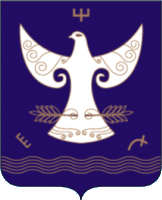 РЕСПУБЛИКА  БАШКОРТОСТАНАДМИНИСТРАЦИЯСЕЛЬСКОГО ПОСЕЛЕНИЯ ЧАПАЕВСКИЙ СЕЛЬСОВЕТ МУНИЦИПАЛЬНОГО РАЙОНАКУГАРЧИНСКИЙ  РАЙОН453333, Подгорное ауылы, Совет урамы, 35Тел. 8(34789)2-34-25453333, с. Подгорное, ул. Советская, 35Тел. 8(34789)2-34-25          :АРАР                      23.07.2019 й.                          № 20                                                      ПОСТАНОВЛЕНИЕ                      23.07. 2019 г.